附件2JPMC医院检测指南（供参考）为确保及时提供核酸检测报告，结合文莱核酸检测实际，自文莱出发搭乘航班赴华人员在JPMC医院进行登机前48小时内两次核酸检测，须严格遵守以下要求：一、检测时间。第一次核酸检测于登机前第二天（星期天）上午11:40至下午3点进行，第二次核酸检测于登机前一天（星期一）早上6:00—7:30进行。请务必按时参检，过时不候。二、检测地点：医院门诊部三楼。三、检测预约。搭乘赴华直航人员须于登机（星期二）前一周的星期一中午12点前，以邮件方式向JPMC医院预约检测，预约时须写明为搭乘赴华航班，同时预约两次或任一次核酸检测，并将本人文莱身份证图片、本人护照图片、机票订单图片、BruHIMS号、手机号发至JPMC医院邮箱swab.request@jpmc.com.bn（邮件模版见附件）。医院审核后，将通过回复邮件反馈本人具体检测时间、程序及注意事项。四、检测流程。按JPMC医院回复邮件指定时间和要求前往医院检测点，现场须携带本人通过上述邮箱发送的护照等全部材料备查验，缴纳检测费用，进行核酸检测。JPMC医院不接受无预约者进行检测。五、领取检测报告。登机前一天下午，按JPMC医院通知要求，本人前往医院门诊部三楼，出具缴费凭证，领取第一次核酸检测纸质报告。领取后请核对信息，并尽快上传申领登机健康码。如他人代取，需提供《委托书》（见附件）。登机前一天晚9点左右，领取当日第二次核酸检测报告，程序同前。六、检测费用（一）第一次核酸检测：80文元/人。（二）第二次核酸检测：160文元/人，其中加急服务费80文元/人。（二）医院注册费：10文元（如已有医院注册号，不用重复缴纳）。JPMC医院咨询电话：2611433转Outpatient Department或Swab Center。附：1.邮件预约模板        2.《委托书》RT-PCR Tests AppointmentTo whom it may concern,I am going to travel to China from Brunei by the direct flight on   (day)____(month)____(year). I am writing to make an appointment for the RT-PCR test on____(day)____(month)____(year) and the RT-PCR test on____(day)____(month)____(year) . Attached herewith are pictures of my passport, Bruneian Identity Card, and Flight Booking for the appointment.My BruHIMS No.:_______________; My mobile phone No.:______________.Looking forward to your confirmation. Sincerely yours,          _______________(full name on the passport)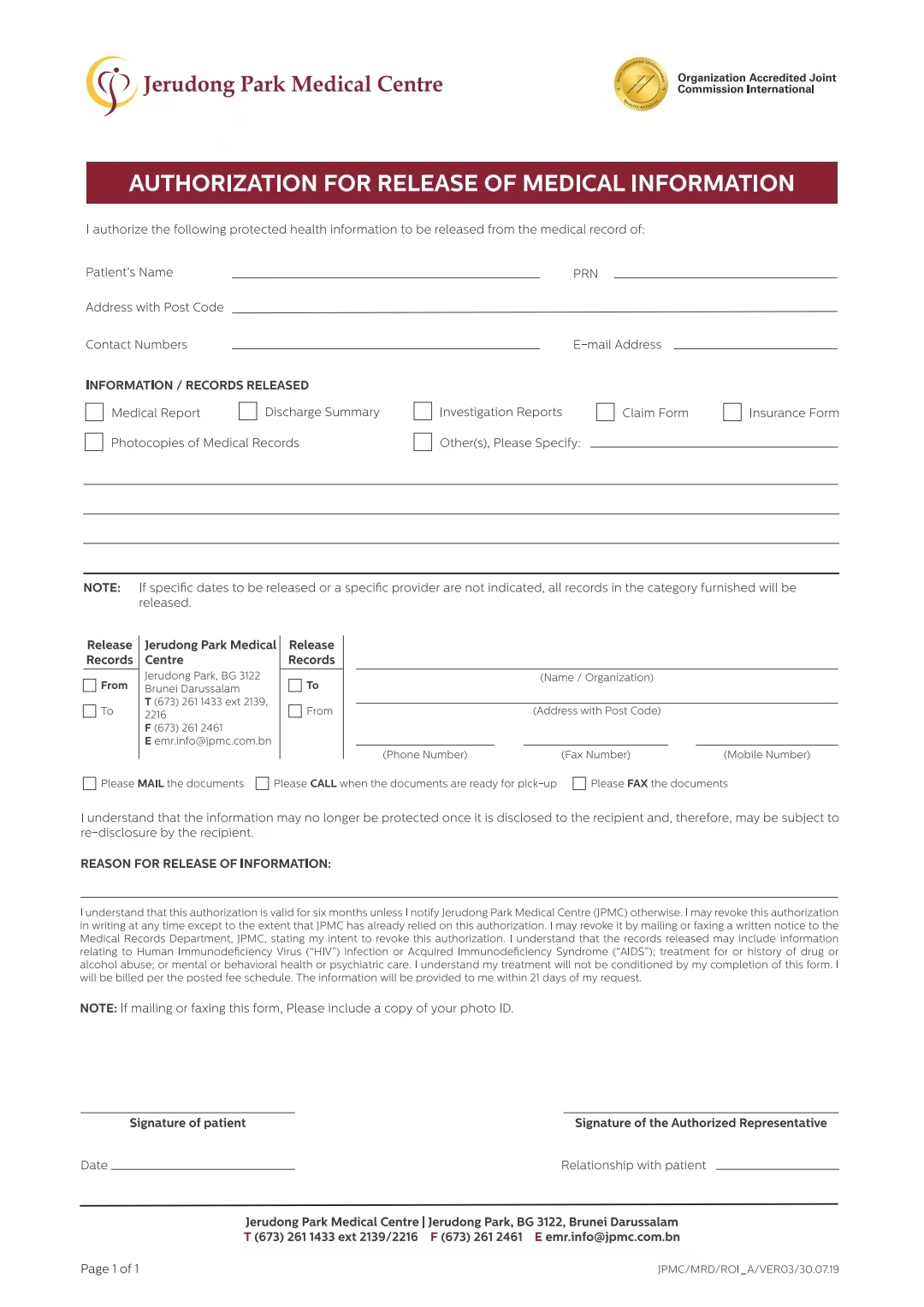 